OZNÁMENÍ O ČINNOSTECH, MAJETKU, PŘÍJMECH A ZÁVAZCÍCH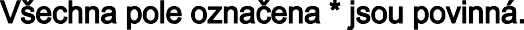 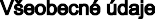 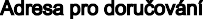 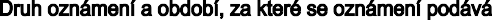 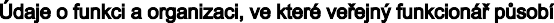 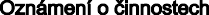 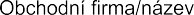 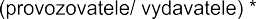 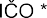 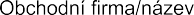 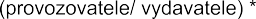 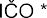 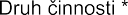 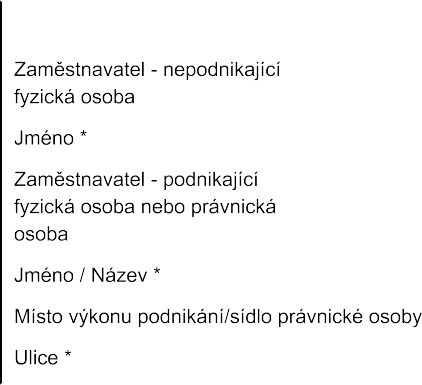 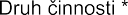 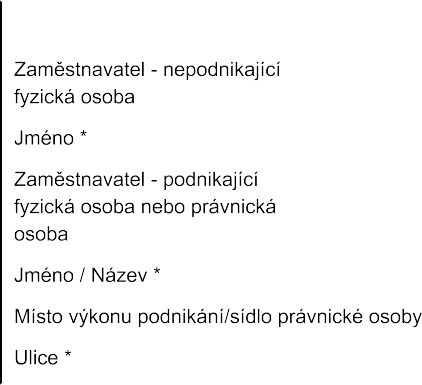 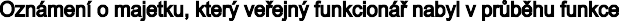 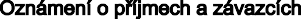 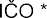 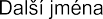 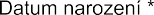 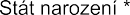 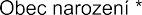 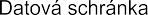 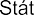 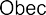 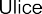 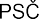 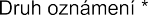 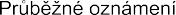 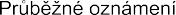 od *	do *Funkce a datum zahájení *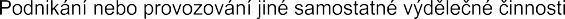 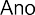 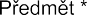 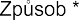 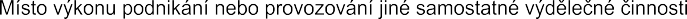 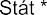 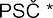 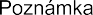 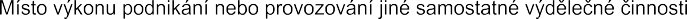 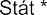 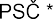 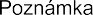 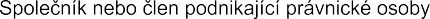 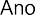 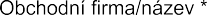 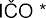 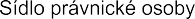 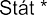 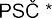 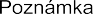 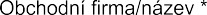 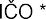 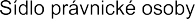 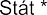 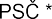 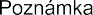 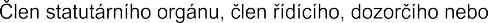 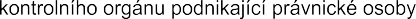 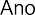 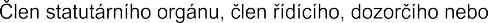 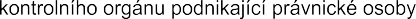 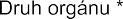 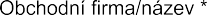 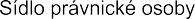 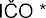 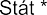 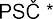 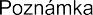 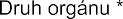 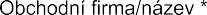 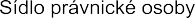 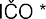 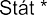 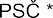 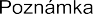 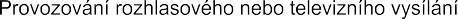 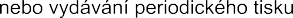 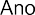 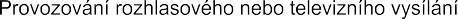 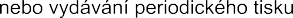 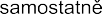 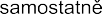 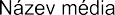 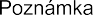 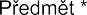 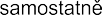 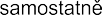 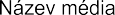 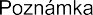 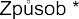 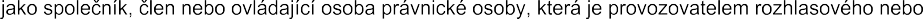 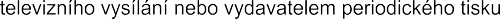 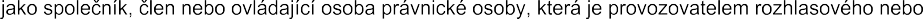 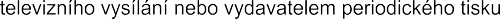 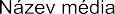 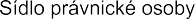 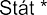 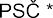 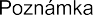 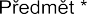 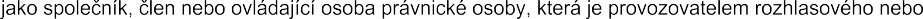 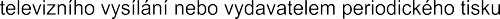 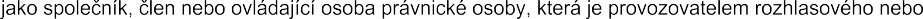 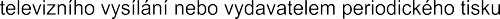 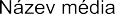 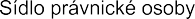 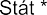 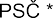 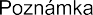 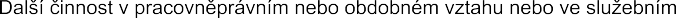 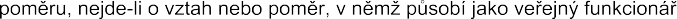 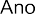 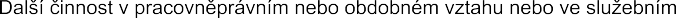 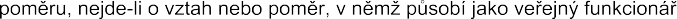 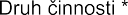 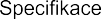 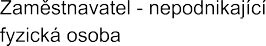 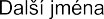 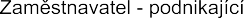 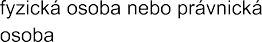 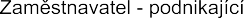 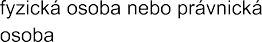 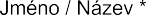 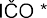 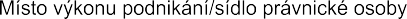 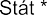 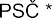 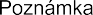 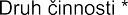 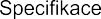 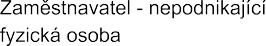 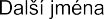 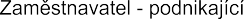 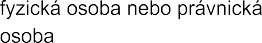 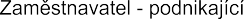 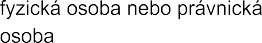 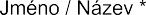 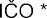 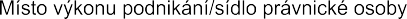 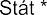 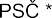 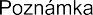 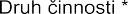 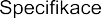 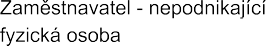 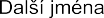 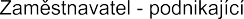 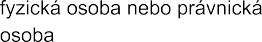 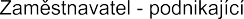 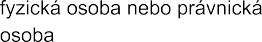 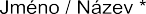 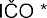 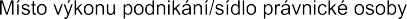 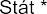 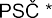 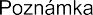 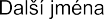 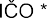 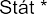 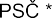 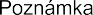 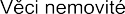 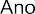 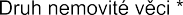 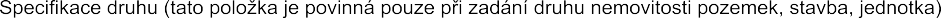 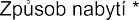 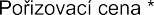 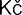 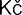 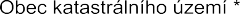 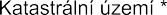 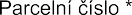 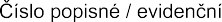 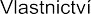 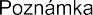 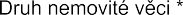 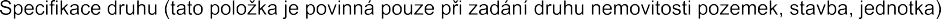 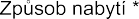 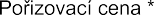 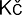 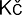 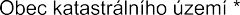 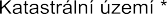 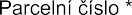 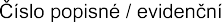 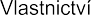 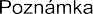 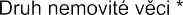 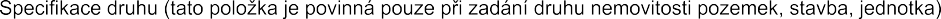 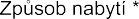 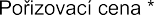 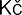 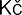 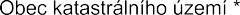 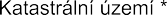 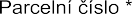 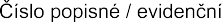 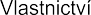 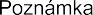 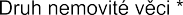 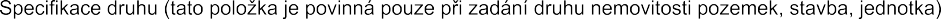 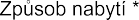 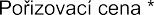 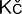 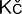 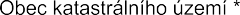 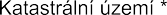 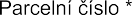 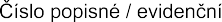 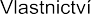 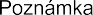 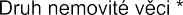 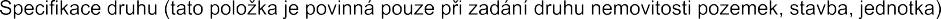 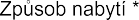 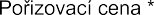 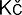 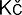 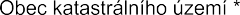 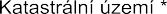 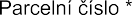 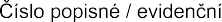 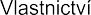 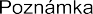 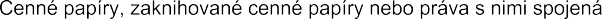 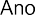 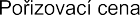 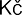 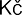 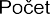 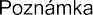 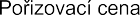 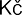 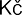 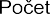 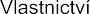 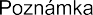 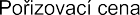 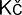 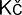 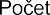 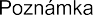 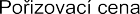 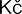 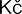 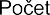 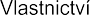 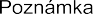 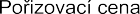 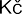 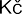 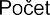 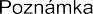 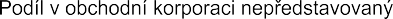 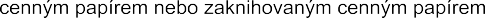 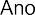 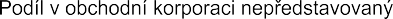 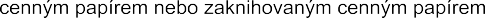 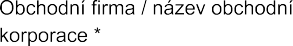 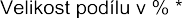 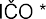 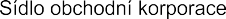 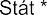 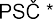 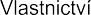 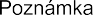 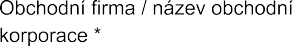 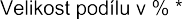 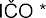 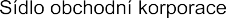 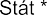 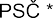 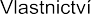 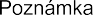 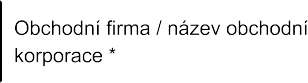 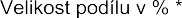 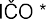 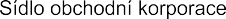 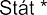 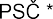 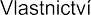 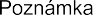 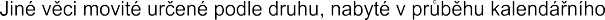 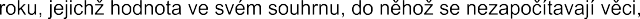 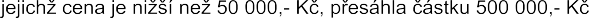 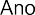 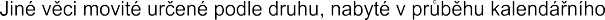 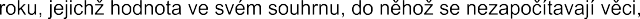 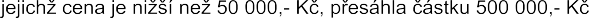 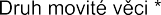 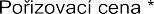 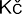 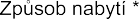 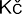 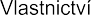 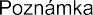 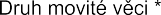 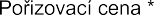 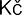 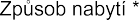 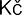 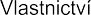 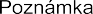 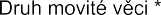 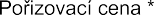 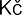 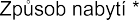 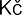 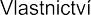 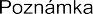 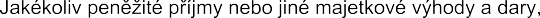 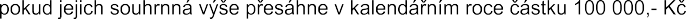 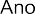 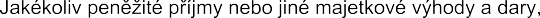 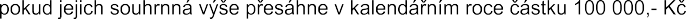 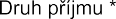 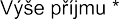 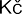 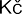 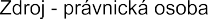 Obchodní firma / název	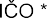 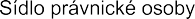 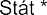 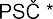 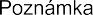 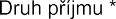 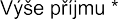 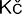 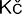 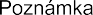 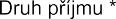 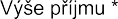 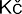 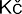 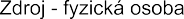 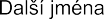 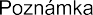 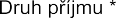 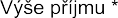 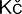 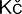 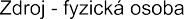 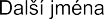 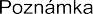 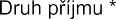 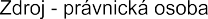 Obchodní firma / název	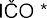 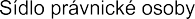 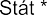 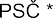 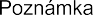 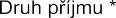 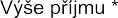 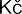 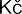 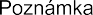 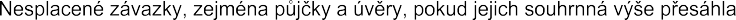 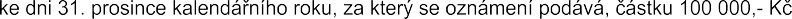 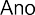 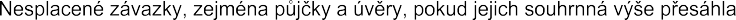 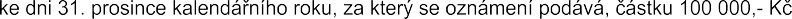 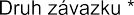 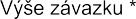 Věřitel – fyzická osoba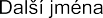 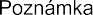 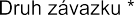 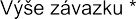 Věřitel – právnická osoba Sídlo právnické osoby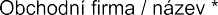 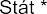 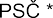 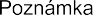 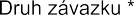 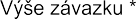 Věřitel – právnická osoba Sídlo právnické osoby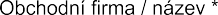 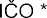 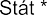 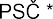 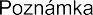 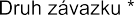 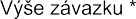 Věřitel – fyzická osoba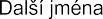 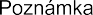 